от 01.07.2019  № 257                                                                с.Туринская Слобода                                               Об утверждениипорядка расходования субсидии на создание в общеобразовательных организациях, расположенных в сельской местности, условий для занятий физической культурой и спортом (за счет средств субсидии, полученной из федерального бюджета, и средств областного бюджета)        В соответствии с Бюджетным кодексом Российской Федерации, законом Свердловской области от 06.12.2018 № 144-ОЗ "Об областном бюджете на 2019 год и плановый период 2020 и 2021 годов", постановлением Правительства Свердловской области от 01.04.2019 № 196-ПП «О внесении изменений в Постановление Правительства Свердловской области от 06.12.2018 № 866-ПП «Об утверждении распределения субсидий из областного бюджета местным бюджетам, предоставление которых предусмотрено государственной программой Свердловской области «Развитие системы образования в Свердловской области до 2024 года», между муниципальными образованиями, расположенными на территории Свердловской области, в 2019 году», соглашением № 65639000-1-2019-001 от 29 апреля 2019 «О предоставлении и использовании в 2019 году субсидии из областного бюджета местному бюджету на создание в общеобразовательных организациях, расположенных в сельской местности, условий для занятий физической культурой и спортом (за счет средств субсидии, полученной из федерального бюджета, и средств областного бюджета, предусмотренных на создание в общеобразовательных организациях, расположенных в сельской местности, условий для занятий физической культурой и спортом на условиях софинансирования из федерального бюджета)».ПОСТАНОВЛЯЮ:1. Утвердить порядок расходования субсидии на создание в общеобразовательных организациях, расположенных в сельской местности, условий для занятий физической культурой и спортом (за счет средств субсидии, полученной из федерального бюджета, и средств областного бюджета (прилагается).2.   Разместить настоящее постановление на официальном сайте администрации Слободо-Туринского муниципального района в  информационно-телекоммуникационной сети «Интернет.3. Контроль за исполнением настоящего постановления оставляю за собой.Главамуниципального района                                                                         В.А. БедулевУтвержденпостановлением администрации Слободо-Туринского муниципального             района от 28.06.2019 № 120Порядокрасходования субсидии на создание в общеобразовательных организациях, расположенных в сельской местности, условий для занятий физической культурой и спортом (за счет средств субсидии, полученной из федерального бюджета, и средств областного бюджета)1. Настоящий порядок определяет правила расходования субсидии на создание в общеобразовательных организациях, расположенных в сельской местности, условий для занятий физической культурой и спортом (за счет средств субсидии, полученной из федерального бюджета, и средств областного бюджета), в 2019 году.2. Порядок разработан в соответствии с Бюджетным кодексом Российской Федерации,  законом Свердловской области от 06.12.2018 № 144-ОЗ "Об областном бюджете на 2019 год и плановый период 2020 и 2021 годов", постановлением Правительства Свердловской области от 01.04.2019 № 196-ПП «О внесении изменений в Постановление Правительства Свердловской области от 06.12.2018 № 866-ПП «Об утверждении распределения субсидий из областного бюджета местным бюджетам, предоставление которых предусмотрено государственной программой Свердловской области «Развитие системы образования в Свердловской области до 2024 года», между муниципальными образованиями, расположенными на территории Свердловской области, в 2019 году», соглашением № 65639000-1-2019-001 от 29 апреля 2019 «О предоставлении и использовании в 2019 году субсидии из областного бюджета местному бюджету на создание в общеобразовательных организациях, расположенных в сельской местности, условий для занятий физической культурой и спортом (за счет средств субсидии, полученной из федерального бюджета, и средств областного бюджета, предусмотренных на создание в общеобразовательных организациях, расположенных в сельской местности, условий для занятий физической культурой и спортом на условиях софинансирования из федерального бюджета)».3. Главным распорядителем бюджетных средств, предоставленных в форме субсидий из областного бюджета, является Слободо-Туринский муниципальный отдел управления образованием Слободо-Туринского муниципального района.4.  Субсидия  подлежит зачислению в доходы бюджета муниципального района по коду 906 2022 5097 05 0000 150 «»Субсидии бюджетам муниципальных районов на создание в общеобразовательных организациях, расположенных в сельской местности, условий для занятия физической культурой и спортом.5. Расходование средств, предоставляемых из областного бюджета в форме субсидии осуществляется по разделу 0700 «Образование», подразделу 0702 «Общее образование», целевой статье 082E250970 «Создание в общеобразовательных организациях, расположенных в сельской местности, условий для занятий физической культурой и спортом». 6. Субсидия направляется на проведение капитального и (или) текущего ремонта спортивного зала, в том числе помещений, расположенных при спортивном зале, дневной муниципальной общеобразовательной организации, расположенной в сельской местности - муниципального казенного общеобразовательного учреждения «Ницинская средняя общеобразовательная школа», расположенного по адресу: 623944, Свердловская область, Слободо- Туринский район, с. Ницинское, ул. Советская, д. 29.7. Обеспечивать представление в Министерство общего и профессионального образования Свердловской области отчетов об:- расходах местного бюджета Слободо-Туринского муниципального района, в целях софинансирования которых предоставляется Субсидия, по форме согласно приложению № 1 к, ежеквартально, не позднее 5-го числа месяца, следующего за отчетным кварталом, в котором была получена Субсидия;- достижении значения (ий) результата регионального проекта по форме согласно приложению № 2, ежеквартально, не позднее 5-го числа месяца, следующего за отчетным кварталом, в котором была получена Субсидия;- достижении значений показателей результативности использования Субсидии по форме согласно приложению № 3, ежеквартально, не позднее 5-го числа месяца, следующего за отчетным кварталом, в котором была получена Субсидия;- использовании межбюджетных трансфертов по форме 0503324 ежемесячно, не позднее 8-го числа месяца, следующего за отчетным месяцем, в котором была получена Субсидия.Также обеспечивать представление в форме электронного документа в государственной интегрированной информационной системе управления общественными финансами «Электронный бюджет» отчетов о:расходах местного бюджета Слободо-Туринского муниципального района, в целях софинансирования которых предоставляется Субсидия, по форме согласно приложению № 1, ежеквартально, не позднее 45-ти календарных дней, следующих за отчетным кварталом, в котором была получена Субсидия;достижении значения (ий) результата регионального проекта по форме согласно приложению № 2, ежеквартально, не позднее 45-ти календарных дней, следующих за отчетным кварталом, в котором была получена Субсидия.8. Средства, полученные из областного бюджета в форме субсидии, носят целевой характер и не могут быть использованы на иные цели.Нецелевое использование бюджетных средств, влечет применение мер ответственности, предусмотренных бюджетным, административным, уголовным законодательством.9. Финансовый контроль за целевым использованием бюджетных средств осуществляется финансовым управлением администрации Слободо-Туринского муниципального района. Приложение № 1 к порядоку предоставления и расходования субсидии на создание в общеобразовательных организациях, расположенных в сельской местности, условий для занятий физической культурой и спортом (за счет средств субсидии, полученной из федерального бюджета, и средств областного бюджета).ОТЧЕТо расходах, в целях софинансирования которых предоставлена Субсидияна 120 г.Наименование уполномоченного органа местного самоуправленияНаименование местного бюджета Наименование финансового органа муниципального образованияНаименование органа исполнительной власти - главного распорядителя средств бюджета субъекта Российской ФедерацииНаименование государственной программыНаименование субсидии Периодичность:Единица измерения рубль (с точностью до второго десятичного знака после запятой) 1. Движение денежных средствДатапо ОКПО
Глава по БКпо ОКТМОпо ОКПОГлава по БКпо БК
по БКпо ОКЕИКОДЫ383с. 22. Сведения о направлении расходов местного бюджета, софинанасирование которых осуществляется из бюджета субъекта Российской Федерации	с.	3«Сформировано в подсистеме бюджетного планирования государственной интегрированной информационной системы управления общественными финансами «Электронный бюджет», системный номер №65639000-1-2018-003»Руководитель (уполномоченное лицо)(должность)(подпись)(расшифровка подписи)Исполнитель(должность)(фамилия, инициалы)(телефон с кодом города)20 г.Приложение № 2 к порядку предоставления и расходования субсидии на создание в общеобразовательных организациях, расположенных в сельской местности, условий для занятий физической культурой и спортом (за счет средств субсидии, полученной из федерального бюджета, и средств областного бюджета)ОТЧЕТо достижении значении показателей результативности”	”	20	годапо состоянию наНаименование уполномоченного органа местного самоуправленияНаименование местного бюджета Наименование органа исполнительной власти субъекта Российской Федерации Наименование государственной программы/ Непрограммное направление деятельностиНаименование направления расходовПериодичность:Дата по ОКПО Глава по БК по ОКТМО Глава по БК по БК по БККОДЫ(должность)	(подпись)	(расшифровка	подписи)Приложение № 3к порядокупредоставления и расходования субсидии на создание в общеобразовательных организациях, расположенных в сельской местности, условий для занятий физической культурой и спортом (за счет средств субсидии, полученной из федерального бюджета, и средств областного бюджета)ФормаОТЧЕТо достижении значений показателей результативности использования субсидии из областного бюджета местному бюджету на создание в общеобразовательных организациях, расположенных в сельской местности, условий для занятий физической культурой и спортом (за счет средств субсидии, полученной из федерального бюджета, и средств областного бюджета, предусмотренных на создание в общеобразовательных организациях, расположенных в сельской местности, условий для занятий физической культурой и спортомна условиях софинансирования из федерального бюджета)за квартал 2019 года (нарастающим итогом)(наименование муниципального образования, расположенного на территории Свердловской области)   / /(наименование должности*)	(подпись)	(ФИО)Примечание:♦Отчет представляется за подписью главы (главы администрации) муниципального образования, расположенного на территории Свердловской области, или уполномоченного им лица.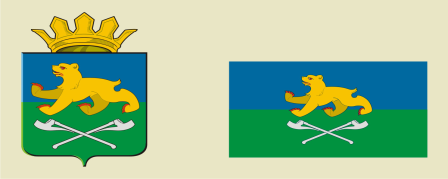 АДМИНИСТРАЦИЯ  СЛОБОДО-ТУРИНСКОГОМУНИЦИПАЛЬНОГО РАЙОНАП О С Т А Н О В Л Е Н И ЕНаименование показателяКодстрокиСредства местного бюджетаСредства местного бюджетаСредства местного бюджетаСредства местного бюджетаНаименование показателяКодстрокивсеговсегов том числе средства Субсидии из бюджета субъекта Российской Федерациив том числе средства Субсидии из бюджета субъекта Российской ФедерацииНаименование показателяКодстрокиза отчетный периоднарастающим итогом с начала годаза отчетный периоднарастающим итогом с начала года123456Остаток средств на начало года, всего010XXиз них:подлежит возврату в бюджет субъекта Российской Федерации011XXОбъем Субсидии, предоставленной местному бюджету из бюджета субъекта Российской Федерации020Предусмотрено в бюджете (сводной бюджетной росписью) муниципального образования расходов, в целях осуществления которых предоставлена Субсидия030XXПоступило средств Субсидии в местный бюджет из бюджета субъекта Российской Федерации040XXИзрасходовано средств местного бюджета (кассовый расход)050Восстановлено средств Субсидии в местный бюджет, всего060XXв том числеиспользованных не по целевому назначению в текущем году061XXиспользованных не по целевому назначению в предшествующие годы062XXиспользованных в предшествующие годы063XXВозвращено в бюджет субъекта Российской Федерации средств Субсидии, восстановленных в местный бюджет, всего070XXв том числеостаток средств Субсидии на начало года071XXиспользованных не по целевому назначению072XXиспользованные в предшествующие годы073XXОстаток средств Субсидии на конец отчетного периода (года), всего080XXиз нихподлежит возврату в бюджет субъекта Российской Федерации081XXНаправление расходовНаправление расходовНаименованиемероприятияКодстрокиПредусмотрено бюджетных ассигнований в местном бюджетеКассовые расходы местного бюджетаКассовые расходы местного бюджетаУровень софинансирования, %код по БКнаименованиеНаименованиемероприятияКодстрокиПредусмотрено бюджетных ассигнований в местном бюджетеКассовые расходы местного бюджетаКассовые расходы местного бюджетаУровень софинансирования, %код по БКнаименованиеНаименованиемероприятияКодстрокиПредусмотрено бюджетных ассигнований в местном бюджетезаотчетныйпериоднарастающим итогом с начала годаУровень софинансирования, %12345678Наименование мероприятия (объекта капитального строительства, объекта недвижимого имущества)НаименованиепоказателяЕдиница измерения по ОКЕИЕдиница измерения по ОКЕИГод, на который запланировано достижение показателя результативностиЗначение показателя результативностиЗначение показателя результативностиВеличина отклонения, %ПричинаотклоненияНаименование мероприятия (объекта капитального строительства, объекта недвижимого имущества)НаименованиепоказателянаименованиекодГод, на который запланировано достижение показателя результативностиплановоефактическоеВеличина отклонения, %Причинаотклонения123456789НомерстрокиНаименование мероприятияНаименование показателя результативности использования субсидииЕдиницаизмеренияЗапланированное значение показателя результативности использования субсидии в 2019 годуДостигнутое значение показателя результативности использования субсидии за отчетный период1234561.Созданиев общеобразовательных организациях, расположенных в сельской местности, условий для занятий физической культурой и спортом (капитальный и (или) текущий ремонт спортивного зала, в том числе помещений, расположенных при спортивном зале, Муниципального казённого общеобразовательного учреждения «Ницинская средняя общеобразовательная школа»Количество общеобразовательных организаций, расположенных в сельской местности, в которых отремонтирован спортивный залЕдиница2.Созданиев общеобразовательных организациях, расположенных в сельской местности, условий для занятий физической культурой и спортом (капитальный и (или) текущий ремонт спортивного зала, в том числе помещений, расположенных при спортивном зале, Муниципального казённого общеобразовательного учреждения «Ницинская средняя общеобразовательная школа»Увеличение доли обучающихся, занимающихся физической культурой и спортом во внеурочное время (по каждому уровню общего образования), в общем количестве обучающихся (по каждому уровню общего образования), за исключением дошкольного образования: начальное общее образованиеПроцент2.Созданиев общеобразовательных организациях, расположенных в сельской местности, условий для занятий физической культурой и спортом (капитальный и (или) текущий ремонт спортивного зала, в том числе помещений, расположенных при спортивном зале, Муниципального казённого общеобразовательного учреждения «Ницинская средняя общеобразовательная школа»основное общее образованиеПроцент2.Созданиев общеобразовательных организациях, расположенных в сельской местности, условий для занятий физической культурой и спортом (капитальный и (или) текущий ремонт спортивного зала, в том числе помещений, расположенных при спортивном зале, Муниципального казённого общеобразовательного учреждения «Ницинская средняя общеобразовательная школа»среднее общее образованиеПроцент2.Созданиев общеобразовательных организациях, расположенных в сельской местности, условий для занятий физической культурой и спортом (капитальный и (или) текущий ремонт спортивного зала, в том числе помещений, расположенных при спортивном зале, Муниципального казённого общеобразовательного учреждения «Ницинская средняя общеобразовательная школа»всего по уровням общего образованияПроцент3.Созданиев общеобразовательных организациях, расположенных в сельской местности, условий для занятий физической культурой и спортом (капитальный и (или) текущий ремонт спортивного зала, в том числе помещений, расположенных при спортивном зале, Муниципального казённого общеобразовательного учреждения «Ницинская средняя общеобразовательная школа»Прирост численности обучающихся, занимающихся физической культурой и спортом во внеурочное время в общеобразовательной организации, расположенной в сельской местности, в отношении которой в 2019 году реализуется мероприятие по проведению капитального и (или) текущего ремонта спортивного зала, в том числе помещений, расположенных при спортивномЧеловек•123456зале, в рамках перечня мероприятий муниципального образования, расположенного на территории Свердловской области, по созданию в общеобразовательных организациях, расположенных в сельской местности, условий для занятий физической культурой и спортом в 2019 году по каждому уровню образования, за исключением дошкольного образования (за счет обучающихся общеобразовательной организации, в отношении которой в 2019 году реализуется мероприятие по проведению капитального и (или) текущего ремонта спортивного зала, в том числе помещений, расположенных при спортивном зале):начальное общее образованиеосновное общее образованиесреднее общее образованиевсего по уровням общего образования4.Прирост численности обучающихся, занимающихся физической культурой и спортом во внеурочное время в общеобразовательной организации, расположенной в сельской местности, в отношении которой в 2019 году реализуется мероприятие по проведению капитального и (или) текущего ремонта спортивного зала, в том числе помещений, расположенных при спортивном зале, в рамках перечня мероприятий муниципального образования, расположенного на территории Свердловской области, по созданию в общеобразовательных организациях, расположенных в сельскойЧеловек123456местности, условий для занятий физической культурой и спортом в 2019 году по каждому уровню образования, за исключением дошкольного образования (за счет предоставления возможности для занятий физической культурой и спортом в отремонтированном спортивном зале обучающимся других дневных муниципальных общеобразовательных организаций, расположенных в сельской местности, муниципального образования, расположенного на территории Свердловской области): начальное общее образованиеосновное общее образованиесреднее общее образованиевсего по уровням общего образования5.Общий прирост численности обучающихся дневных муниципальных общеобразовательных организаций, расположенных в сельской местности, муниципального образования, расположенного на территории Свердловской области, занимающихся физической культурой и спортом во внеурочное время, в результате реализации мероприятия по проведению капитального и (или) текущего ремонта спортивного зала, в том числе помещений, расположенных при спортивном зале, в рамках перечня мероприятий муниципального образования, расположенного на территории Свердловской области, по созданию в общеобразовательных организациях, расположенных в сельской местности, условий для занятий физической культурой и спортомЧеловек123456в 2019 году по каждому уровню общего образования, за исключением дошкольного образования:начальное общее образованиеосновное общее образованиесреднее общее образованиевсего по уровням общего образования6.Срок реализации перечня мероприятий муниципального образования, расположенного на территории Свердловской области, по созданию в общеобразовательных организациях, расположенных в сельской местности, условий для занятий физической культурой и спортом в 2019 годуСрок реализации перечня мероприятий муниципального образования, расположенного на территории Свердловской области, по созданию в общеобразовательных организациях, расположенных в сельской местности, условий для занятий физической культурой и спортом в 2019 годуне позднее 15 декабря 2019 года